دورة تكوينية حول: "تقنيات إعداد البحوث الميدانية"في إطار نشر الثقافة الإحصائية و الانفتاح على المحيط الخارجي و خاصة الجامعي منه، احتضنت المديرية الجهوية للتخطيط لجهة مراكش آسفي التابعة للمندوبية السامية للتخطيط يومه السبت 4 مارس 2017 دورة تكوينية في موضوع "تقنيات إعداد البحوث الميدانية" لفائدة الطلبة الباحثين سلكي الدكتوراه و الماستر من تخصصات مختلفة، و ذلك بتنسيق و تعاون مع مركز تكامل الدراسات و الأبحاث في شخص مديره التنفيذي الدكتور عبد الرحيم العلام.تناولت هذه الدورة المحاور التالية:التعريف بالمندوبية السامية للتخطيط:الجانب التنظيمي،الاختصاصات و المهام،البحوث و الدراسات التي تقوم بإنجازها على الصعيدين المحلي و الوطني،المفاهيم و التعاريف الإحصائية حسب المعايير الدولية و المعتمدة محليا،التظاهرات العلمية التي تساهم فيها المندوبية السامية للتخطيط،قدم هذا المحور السيد بوجمعة أوسديمهندس رئيس و مدير جهوي للتخطيط ، بالنيابة،و رئيس مصلحة الإحصائيات العامة لجهة مراكش آسفي بمراكشتصميم البحوث الإحصائية و طرق المعاينة،من تقديم السيدة حكيمة البرشغيمهندسة دولة (إحصائية) مكلفة بالدراسات بمصلحة الإحصائيات العامة، مديرية مراكشتصميم الاستمارة و معالجة المعطيات،من إعداد السيد عبد الرحيم بن اشومهندس إحصائي رئيس مكلف بالدراسات بمصلحة التخطيط بمديرية مراكشو تجدر الإشارة إلى أن مركز تكامل الدراسات و الأبحاث هو مركز مستقل متخصص في دعم و تأطير البحث العلمي في مجالات مختلفة يديره ثلة من الأساتذة الجامعيين و الأطر الإدارية.و قد حضر هذا اللقاء عن جانب المديرية الجهوية بمراكش كل من:السيدة حادة وهدى، إعلامية مختصة، رئيسة مصلحة التوثيق و تدبير المعلوماتالسيدة ابتسام الزنجاري، دكتوراه في البيئة، متصرفة مكلفة بالدراسات بمصلحة التخطيط،السيدة حياة بودو، مهندسة إحصائية، مشرفة عن البحث الوطني حول التشغيل بالجهة،السيد يوسف بنماسي، مهندس إحصائي رئيس مكلف بالدراسات بمصلحة الإحصائيات العامة بمديرية مراكش.و قد استفاد من هذه الدورة التكوينية القيمة، حسب شهادة كل المتدخلين من الطلبة الباحثين كل حسب تخصصه و مجال بحثه، نحو 42 (اثنين و أرعين) طالبا، حضروا من مختلف الجهات و من مختلف المدن المغربية (فاس و الجديدة و قلعة السراغنة و بني ملال و الشماعية و الدار البيضاء و العيون و سيدي بنور و أكادير و برشيد و سطات و شيشاوة و قلعة مكونة و زكورة و مراكش).المملكة المغربيةالمندوبية السامية للتخطيطالمديرية الجهوية للتخطيطلجهة مراكش اسفيبمراكش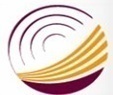 Royaume du MarocHaut Commissariat au PlanDirection Régionale du PlanDe la Région de  Marrakech Safià Marrakech